FORMULAIRE d’engagement de versement des 13 %TAXE D’APPRENTISSAGE 2022Raison Sociale	Adresse	CP : 	VILLE : 	SIRET (14) : 	Fléchage Versement :Composante : Faculté des lettres et CivilisationsDépartement :  LETTRES Classiques/modernes                         INFORMATION-COMMUNICATION GÉOGRAPHIE – AMÉNAGEMENT                     HISTOIREIntitulé du diplôme si souhaité : Montant versement :                            €Mode de règlement :Afin de recevoir votre reçu libératoire pour acquittement fiscal, il est nécessaire de nous renvoyer ce formulaire complété soit : Faculté des Lettreset CivilisationsFORMULAIRE d’engagement de versement des 13 %TAXE D’APPRENTISSAGE 2022Raison Sociale	Adresse	CP : 	VILLE : 	SIRET (14) : 	Fléchage Versement :Composante : Faculté des lettres et CivilisationsDépartement :  LETTRES Classiques/modernes                         INFORMATION-COMMUNICATION GÉOGRAPHIE – AMÉNAGEMENT                     HISTOIREIntitulé du diplôme si souhaité : Montant versement :                            €Mode de règlement :Afin de recevoir votre reçu libératoire pour acquittement fiscal, il est nécessaire de nous renvoyer ce formulaire complété soit : Bureau des stages et de l’alternance de la Faculté des Lettres et Civilisations5 Départements :- Langues et Littératures Anciennes- Lettres Modernes- Histoire- Géographie - Aménagement- Information - CommunicationFORMULAIRE d’engagement de versement des 13 %TAXE D’APPRENTISSAGE 2022Raison Sociale	Adresse	CP : 	VILLE : 	SIRET (14) : 	Fléchage Versement :Composante : Faculté des lettres et CivilisationsDépartement :  LETTRES Classiques/modernes                         INFORMATION-COMMUNICATION GÉOGRAPHIE – AMÉNAGEMENT                     HISTOIREIntitulé du diplôme si souhaité : Montant versement :                            €Mode de règlement :Afin de recevoir votre reçu libératoire pour acquittement fiscal, il est nécessaire de nous renvoyer ce formulaire complété soit : Bureau des stages et de l’alternance de la Faculté des Lettres et Civilisations5 Départements :- Langues et Littératures Anciennes- Lettres Modernes- Histoire- Géographie - Aménagement- Information - CommunicationFORMULAIRE d’engagement de versement des 13 %TAXE D’APPRENTISSAGE 2022Raison Sociale	Adresse	CP : 	VILLE : 	SIRET (14) : 	Fléchage Versement :Composante : Faculté des lettres et CivilisationsDépartement :  LETTRES Classiques/modernes                         INFORMATION-COMMUNICATION GÉOGRAPHIE – AMÉNAGEMENT                     HISTOIREIntitulé du diplôme si souhaité : Montant versement :                            €Mode de règlement :Afin de recevoir votre reçu libératoire pour acquittement fiscal, il est nécessaire de nous renvoyer ce formulaire complété soit : facdeslettres.univ-lyon3.fr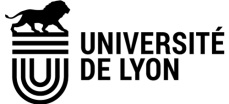 FORMULAIRE d’engagement de versement des 13 %TAXE D’APPRENTISSAGE 2022Raison Sociale	Adresse	CP : 	VILLE : 	SIRET (14) : 	Fléchage Versement :Composante : Faculté des lettres et CivilisationsDépartement :  LETTRES Classiques/modernes                         INFORMATION-COMMUNICATION GÉOGRAPHIE – AMÉNAGEMENT                     HISTOIREIntitulé du diplôme si souhaité : Montant versement :                            €Mode de règlement :Afin de recevoir votre reçu libératoire pour acquittement fiscal, il est nécessaire de nous renvoyer ce formulaire complété soit : 